NOMECOMPLETOBrasileiro – Casado – 26 anos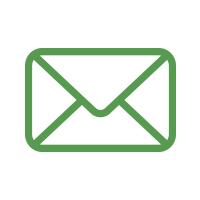 
xxxxx@gmail.com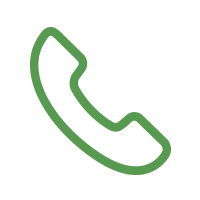 (DDD) xxx-xxxx / xxxx-xxxx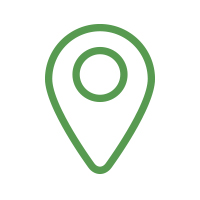 Nome da rua, nº XXX, bairro, cidade/UF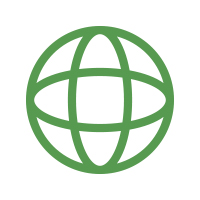 /in/perfil-no-LinkedInOBJETIVOFinanceiro/Compras   FORMAÇÃO Graduação em  XXXNome da instituição Cidade/UF2005         EXPERIÊNCIAAAARNEWJNASNSKNAKSNAKS,,,A 2015 - 2014EEEBNBABAAAARNEWJNASNSKNAKSNAKS,,,AeeNome da empresaAnalista de finanças Jr. 2015 - 2018<descrever funções exercidas>Nome da empresaAssistente financeiro2010 - 2014<descrever funções exercidas>              IDIOMASInglêsFala: AvançadoEscrita: AvançadoLeitura: AvançadoEspanholFala: IntermediárioEscrita: InicianteLeitura: Avançado                    INFORMAÇÕES COMPLEMENTARESCursosNome do curso Nome da instituição AnoNome do curso Nome da instituição Ano